Pädagogische Hochschule Heidelberg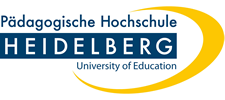 MedienzentrumIm Neuenheimer Feld 56169120 HeidelbergTel.: 06221-477 163Email: mez@ph-heidelberg.deAntrag auf Unterstützung bei Unterrichtsaufzeichnungen & Aufzeichnungen von Vorlesungen und Vorträgen Bitte ausgefüllt per Mail an mez@ph-heidelberg.de sendenName:			Fach / Einrichtung: 	Telefon: Email: Datum: Uhrzeit von / bis: 	Veranstaltungsort / Raumnummer: Kurzbeschreibung der Anforderungen: 	Raumantrag bei der Abteilung Gebäudemanagement & Arbeitssicherheit (AGA) gestellt? (Antrag auf Überlassung von Räumen und Flächen für Veranstaltungen) aga@vw.ph-heidelberg.de	Datenschutz Datenschutzrechtliche Einwilligung in die Anfertigung und Veröffentlichung von Bild- und Tonaufnahmen (Anlage: Formular_Bild_und_Tonaufnahmen)Anmerkungen:Wir bitten um eine Vorlaufzeit von mindestens zwei Wochen.Bitte wenden Sie sich bei IT Fragen (LAN-Verbindung, WLAN, Laptopsteuerung usw.) an das Rechenzentrum. support@ph-heidelberg.de  